Приклади робіт навчально-науково-виробничої лабораторіїсучасних технологій проектування садово-паркових об’єктів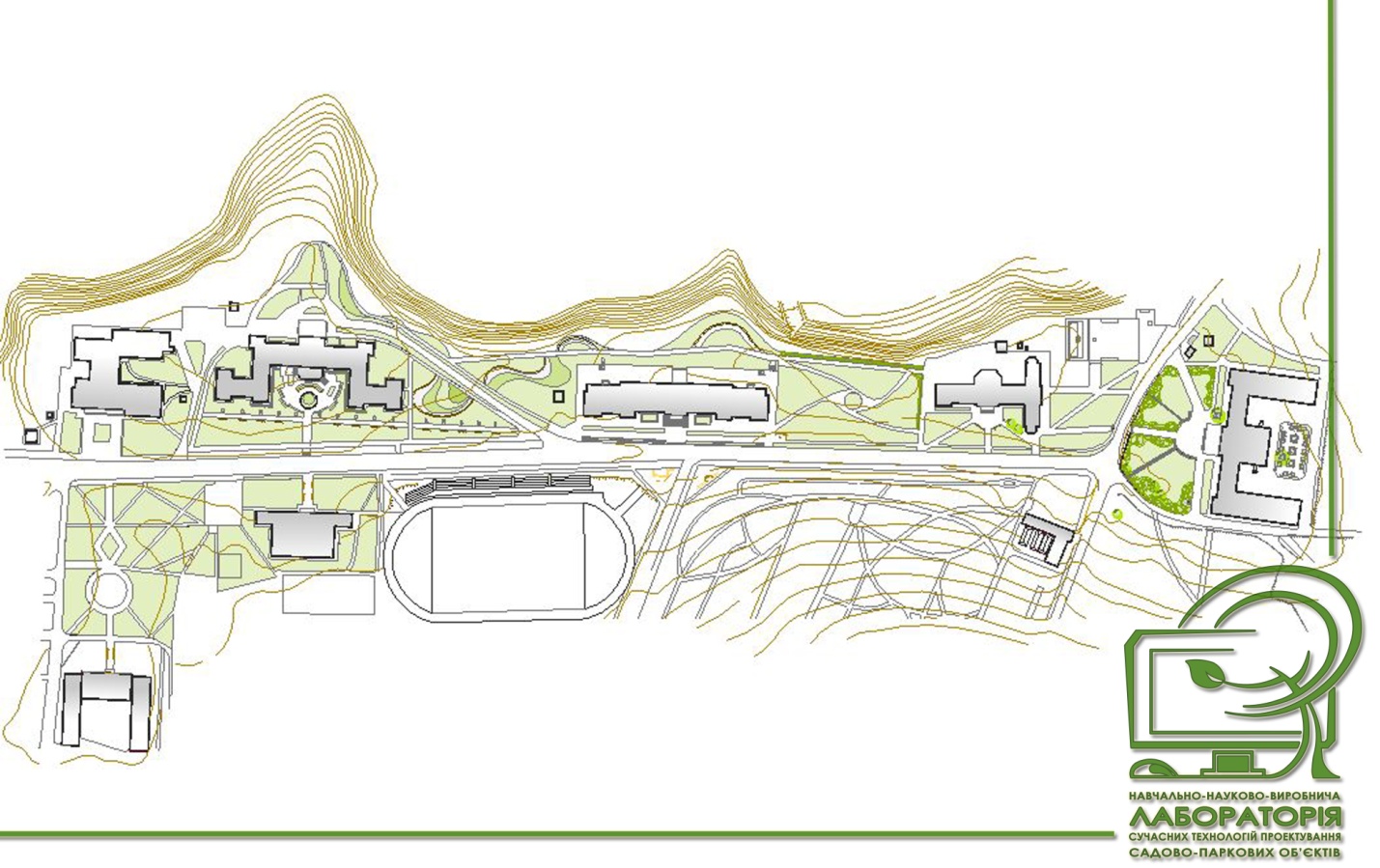 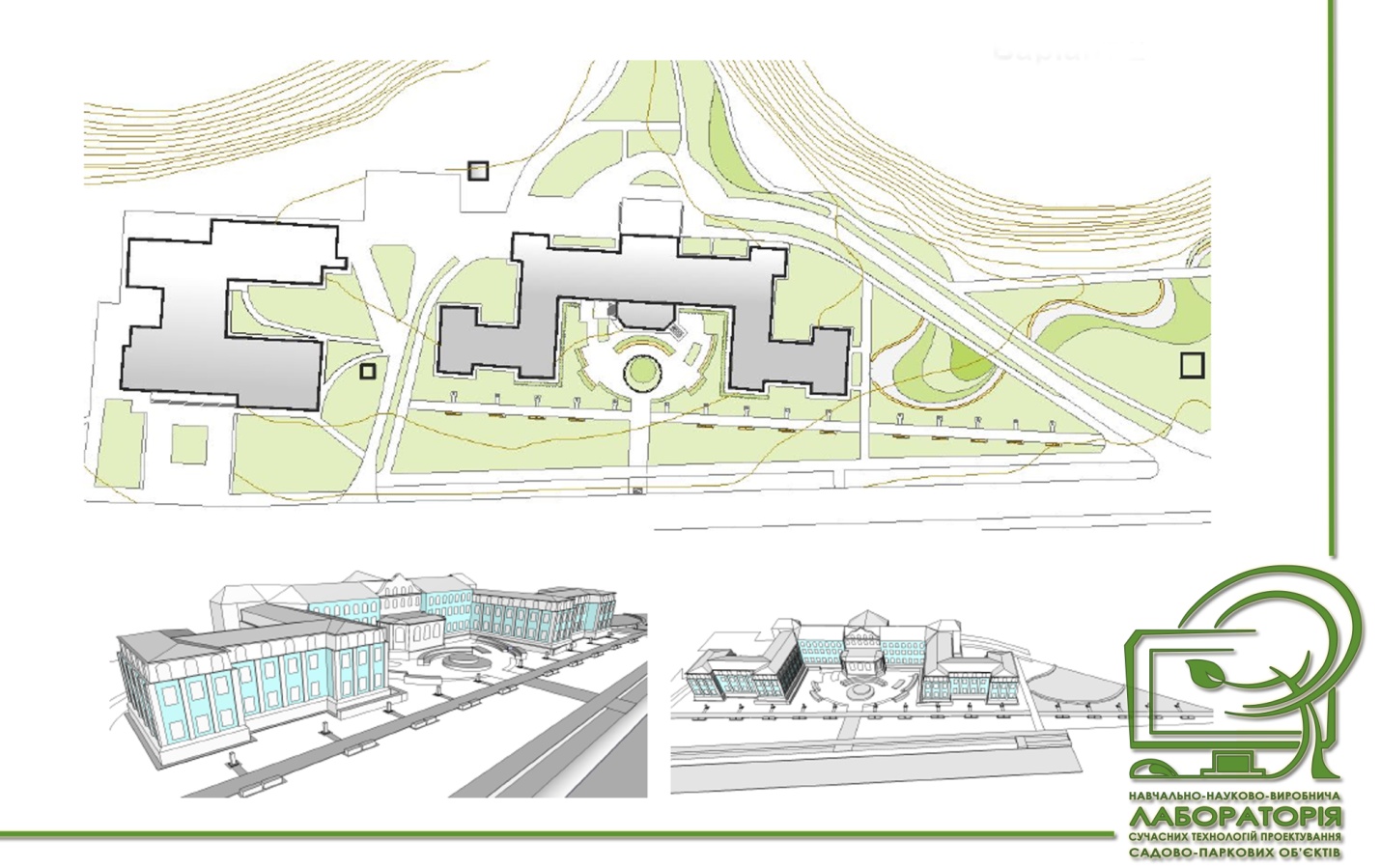 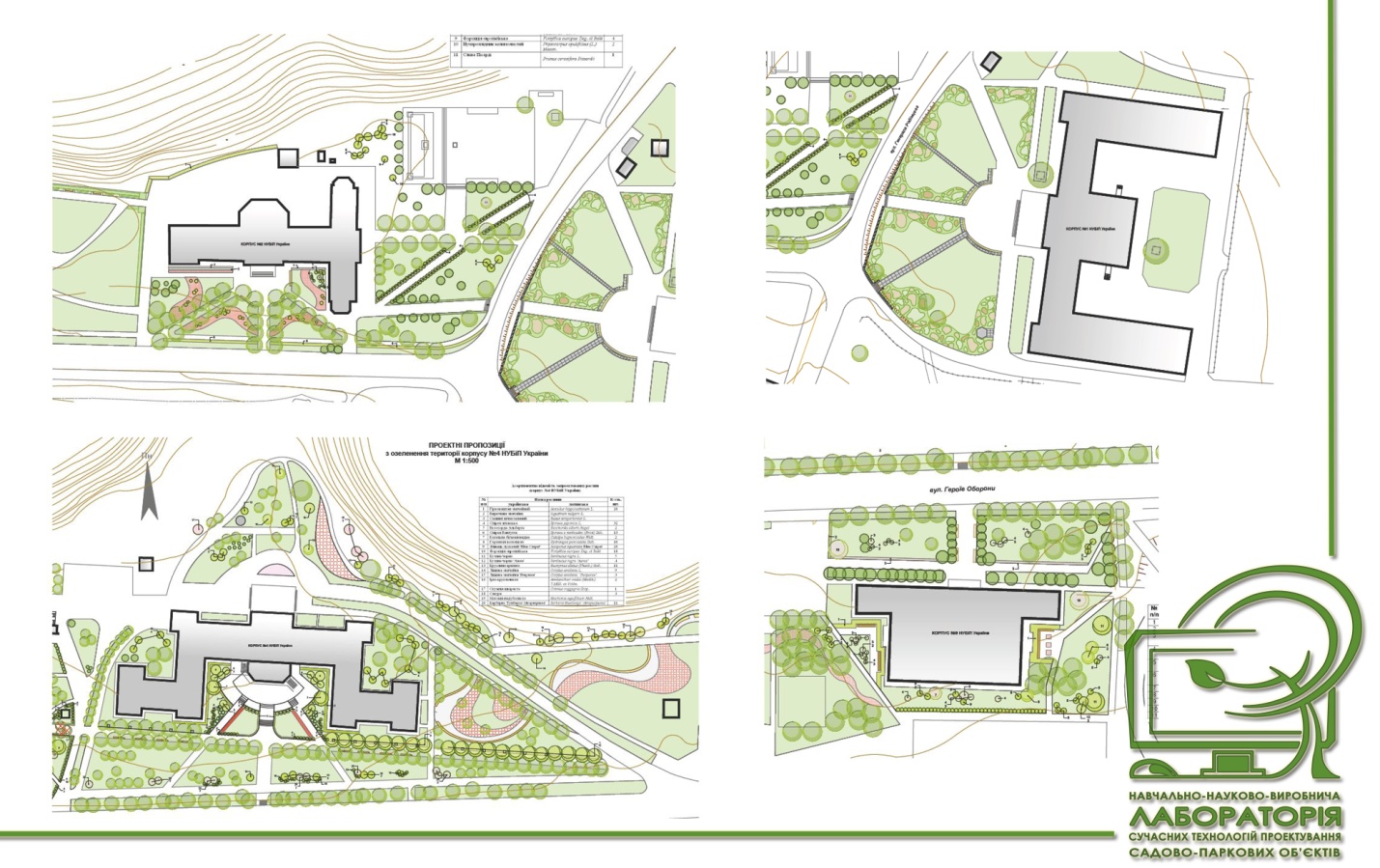 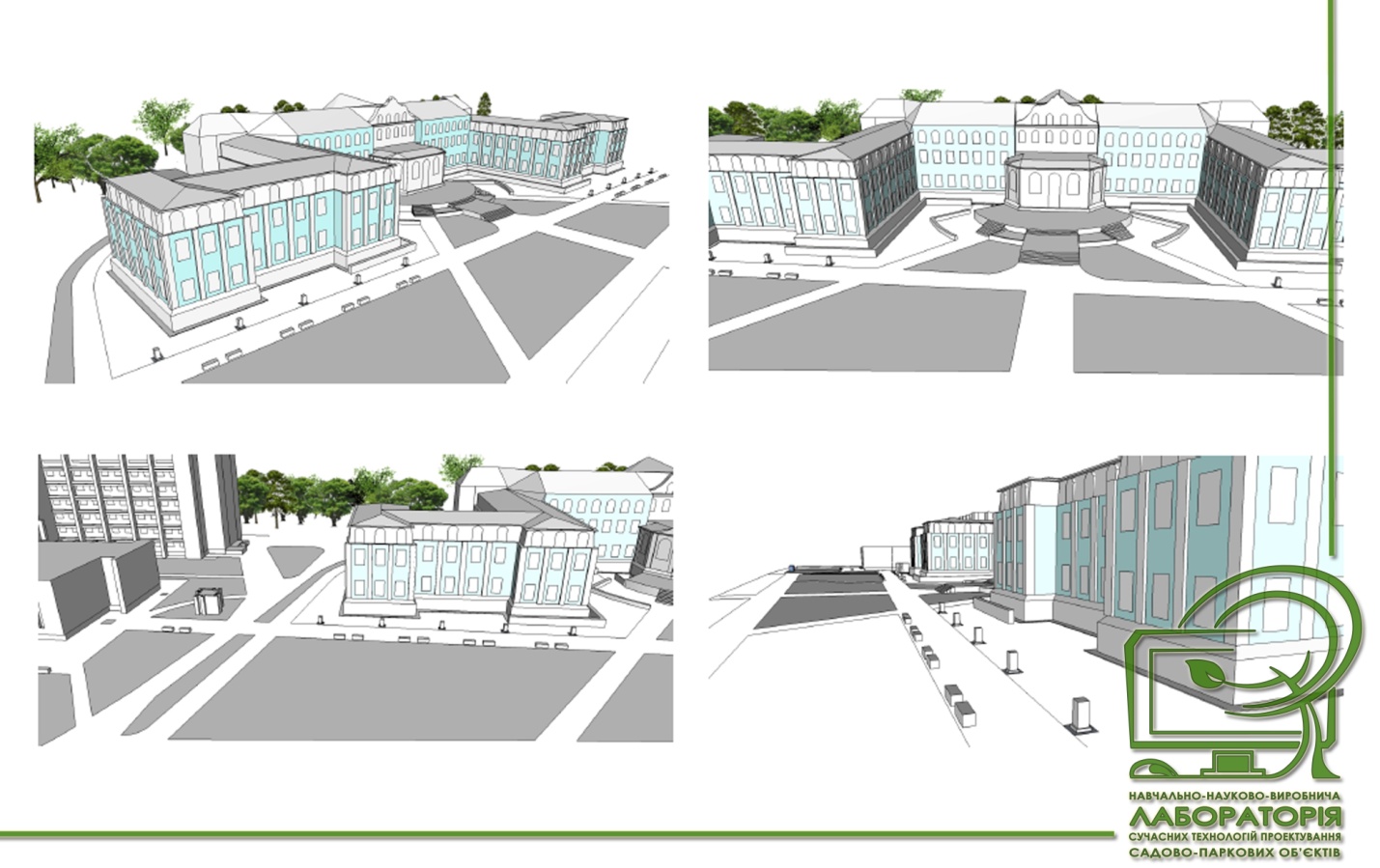 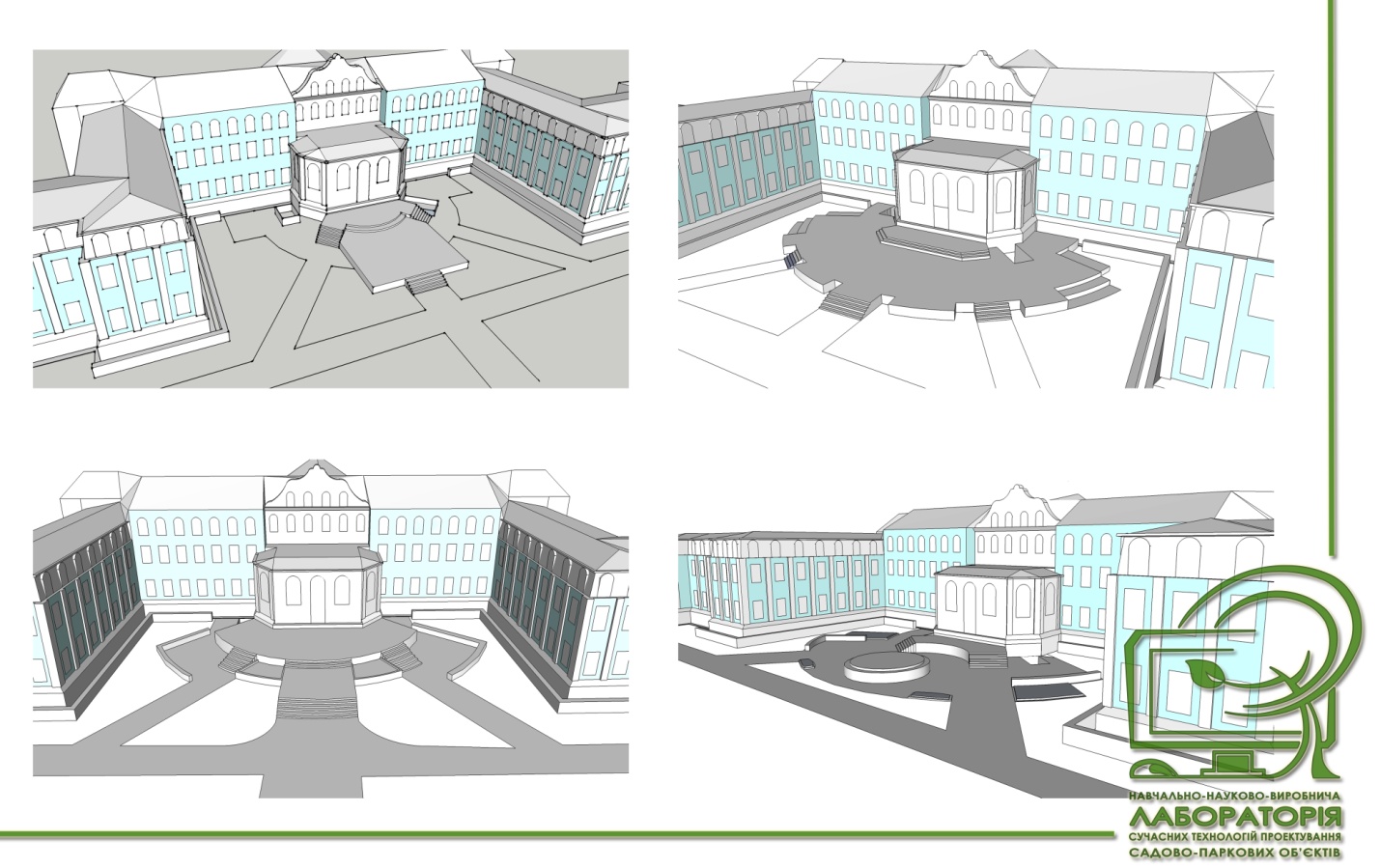 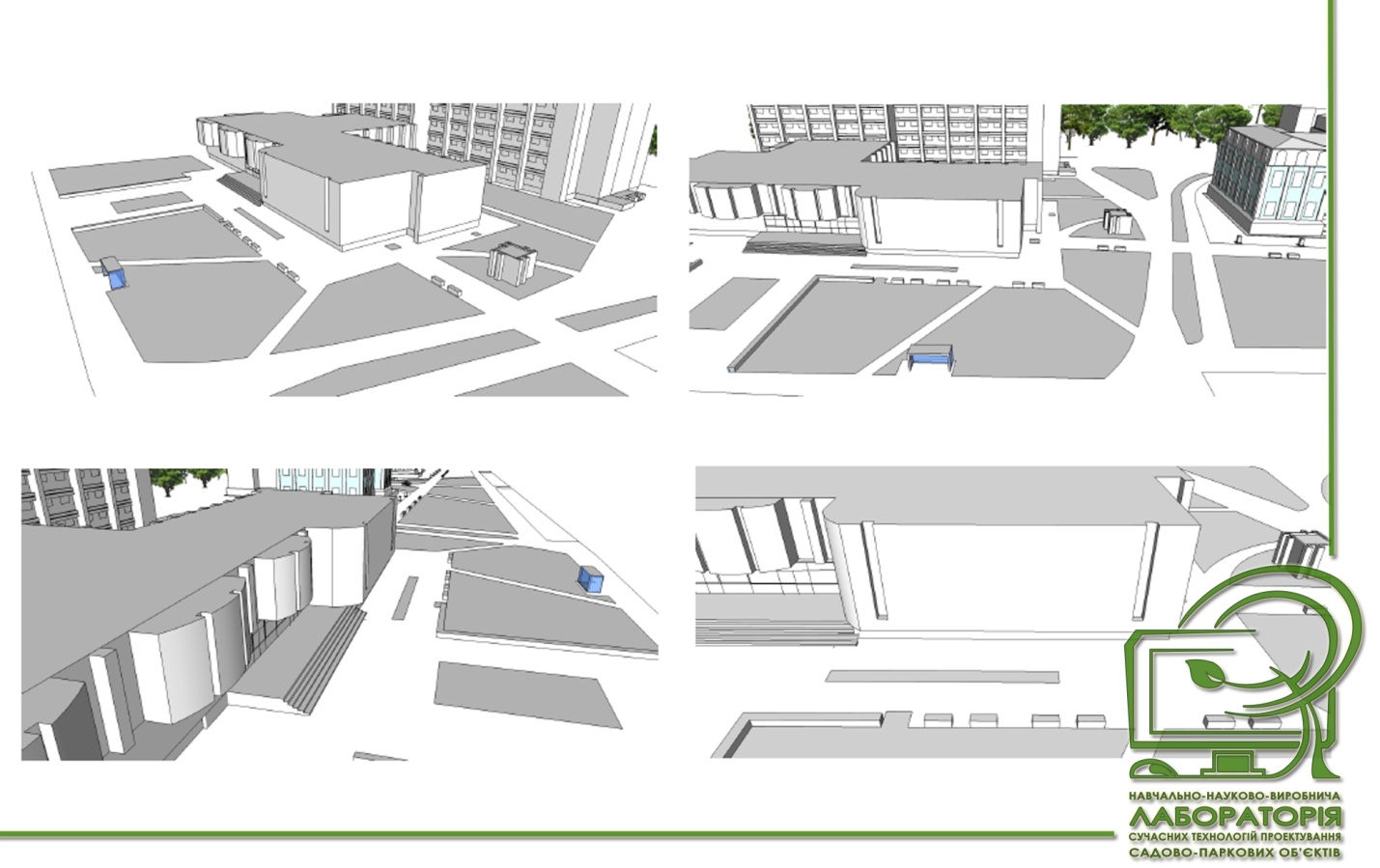 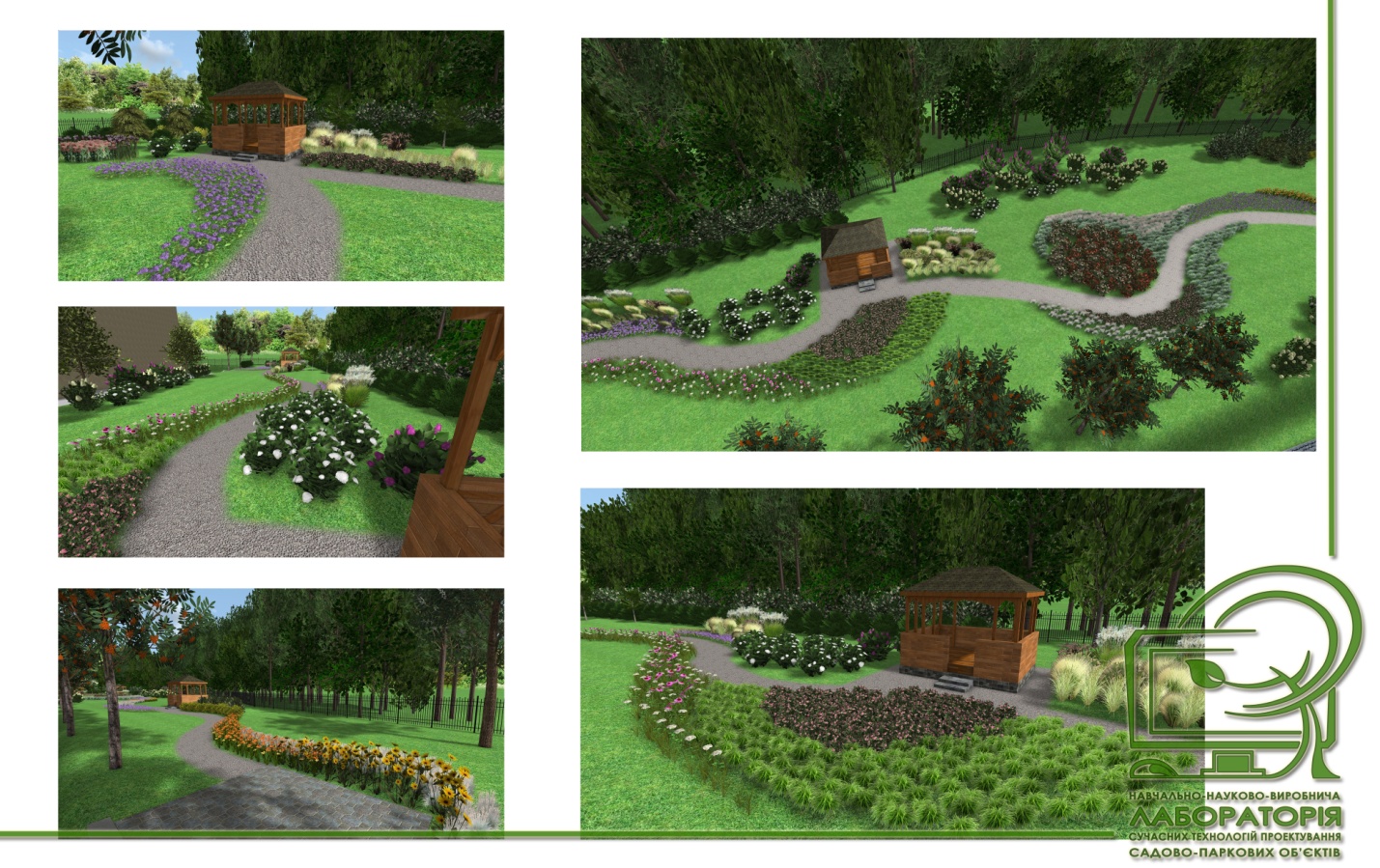 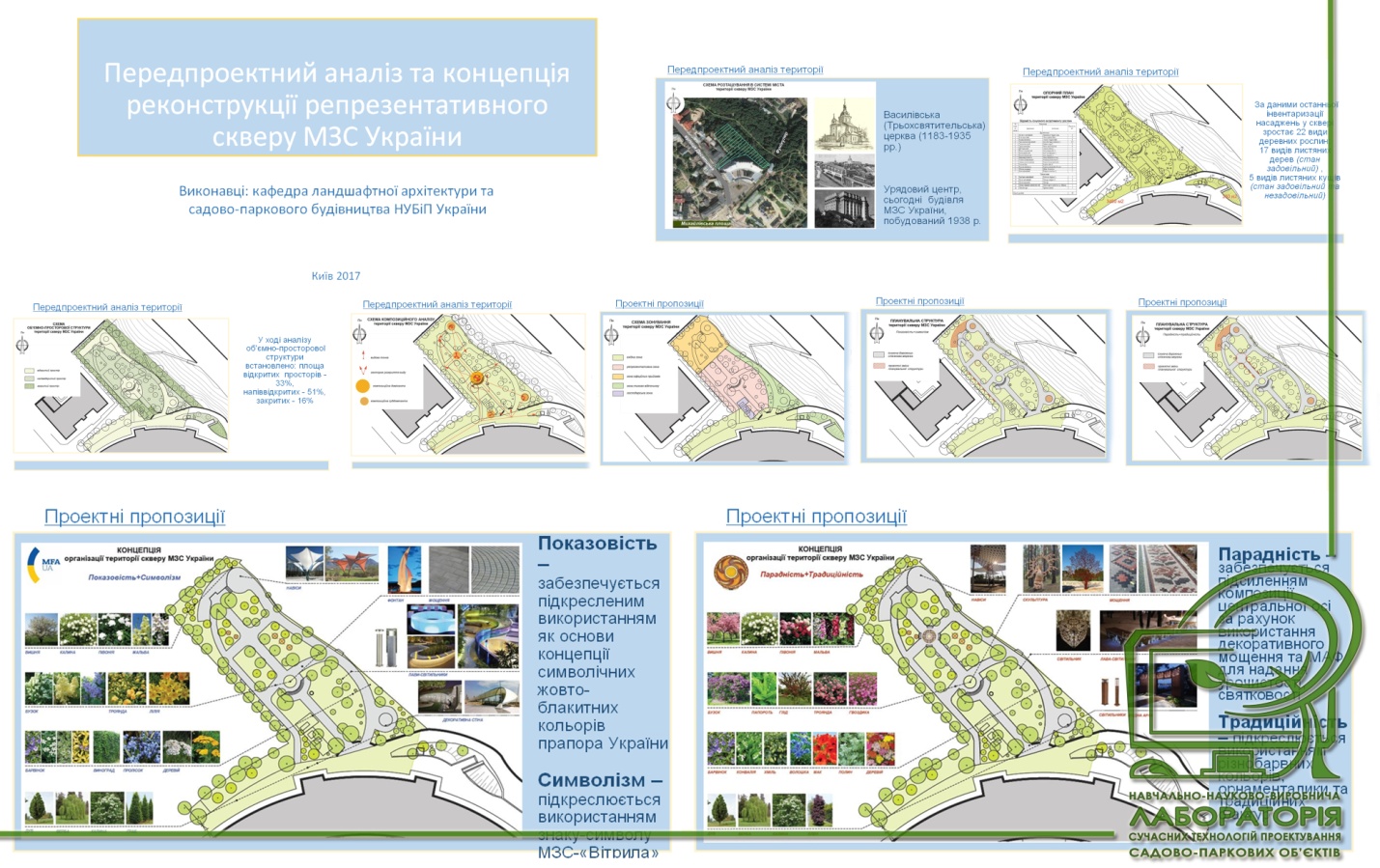 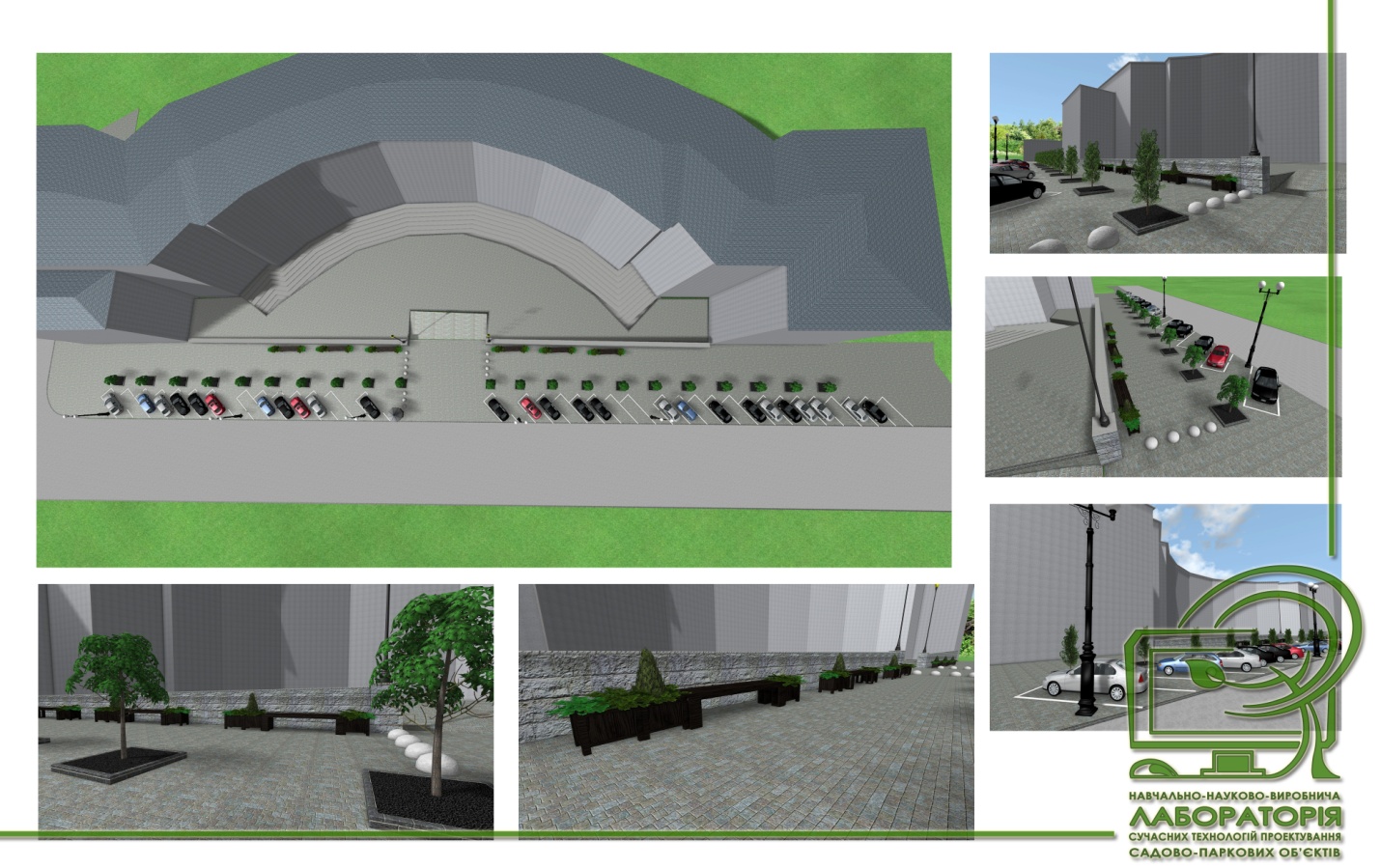 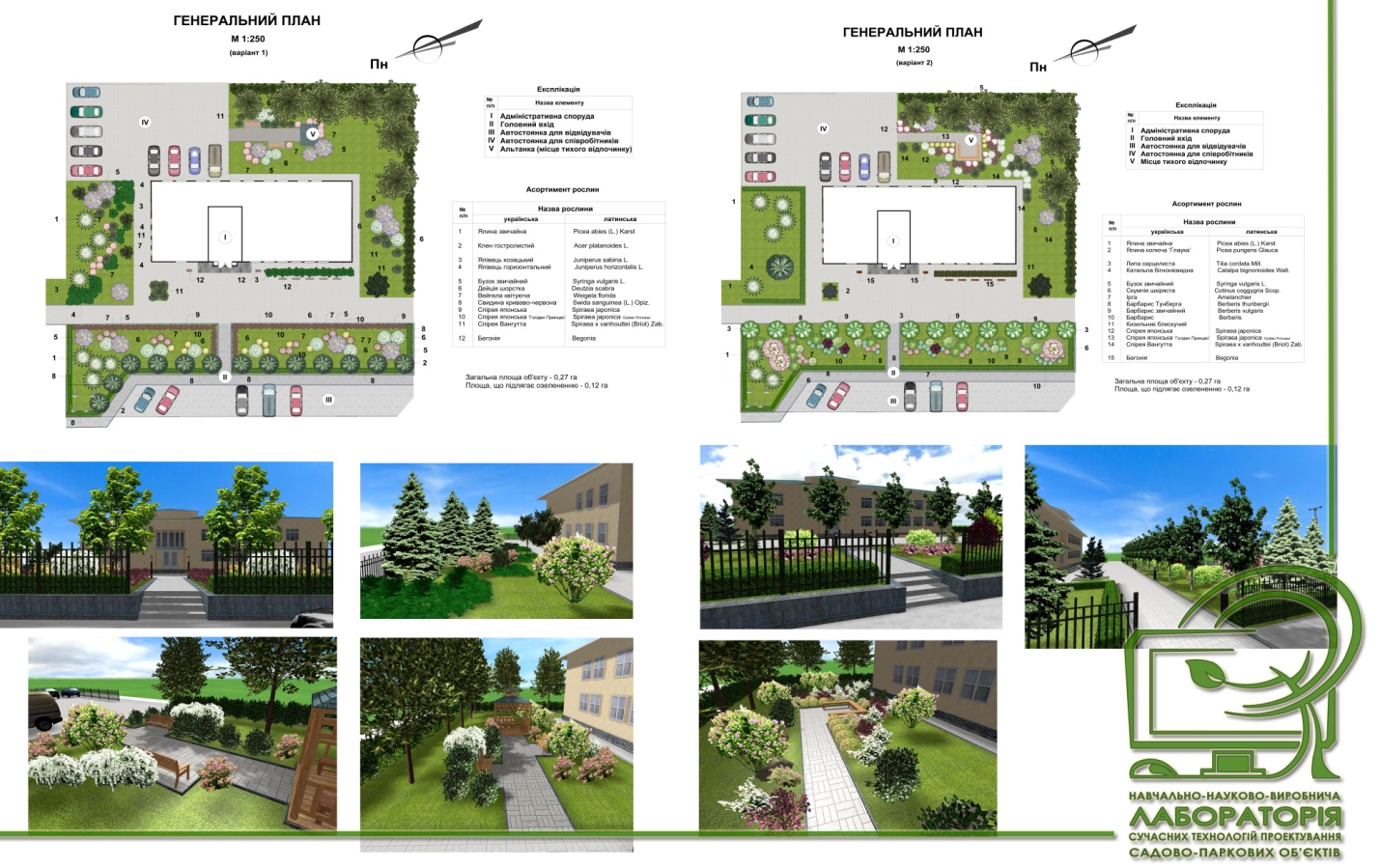 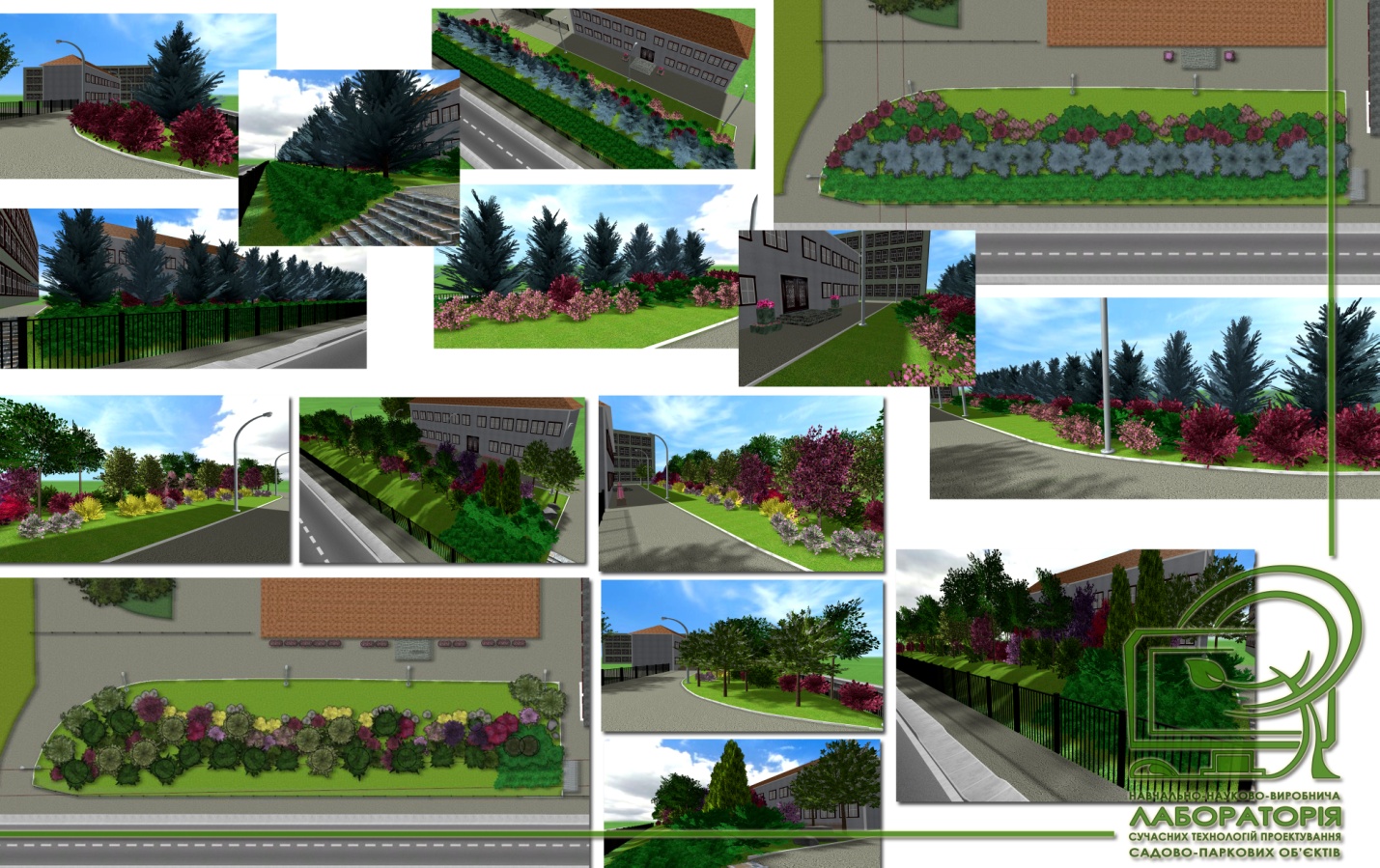 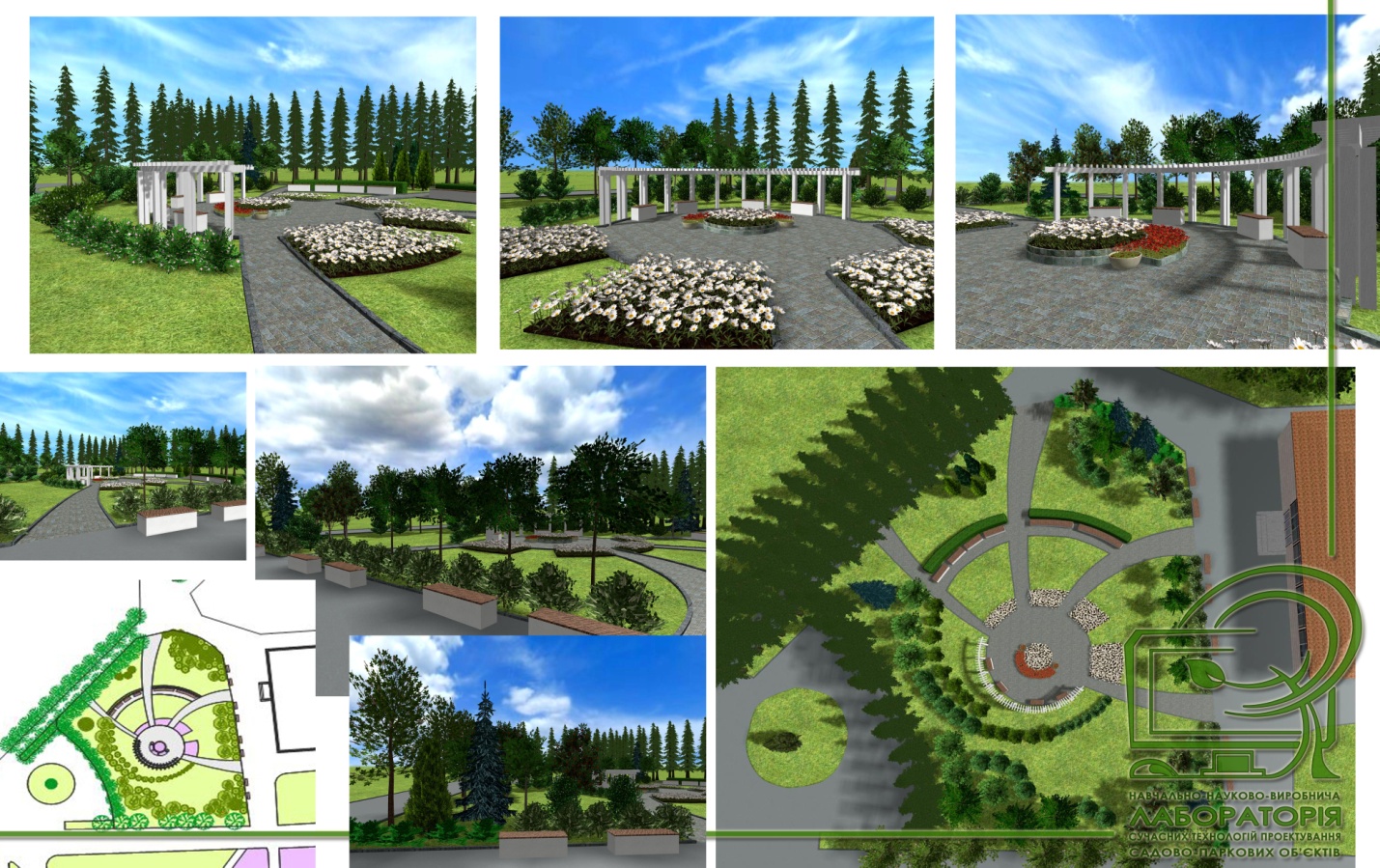 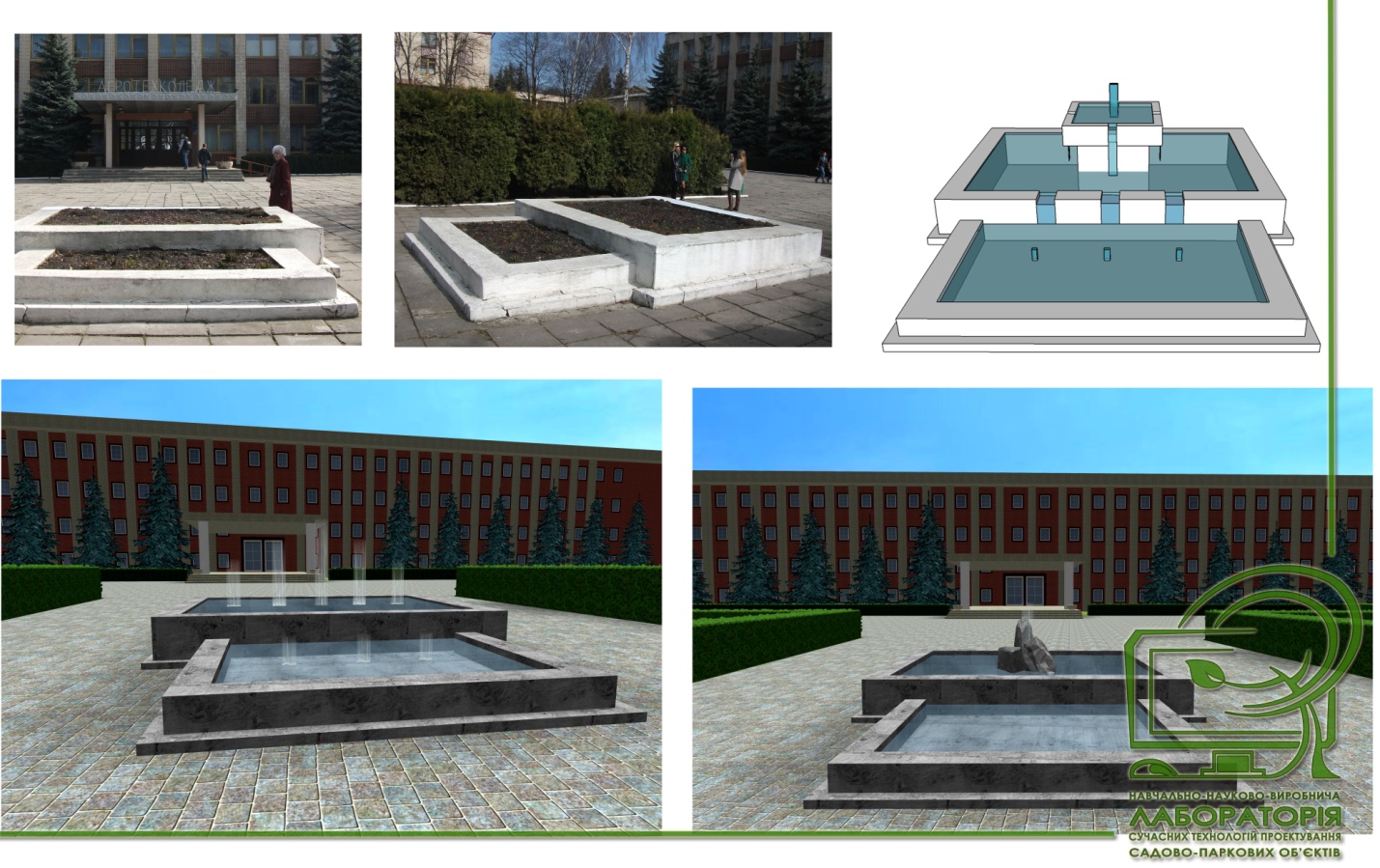 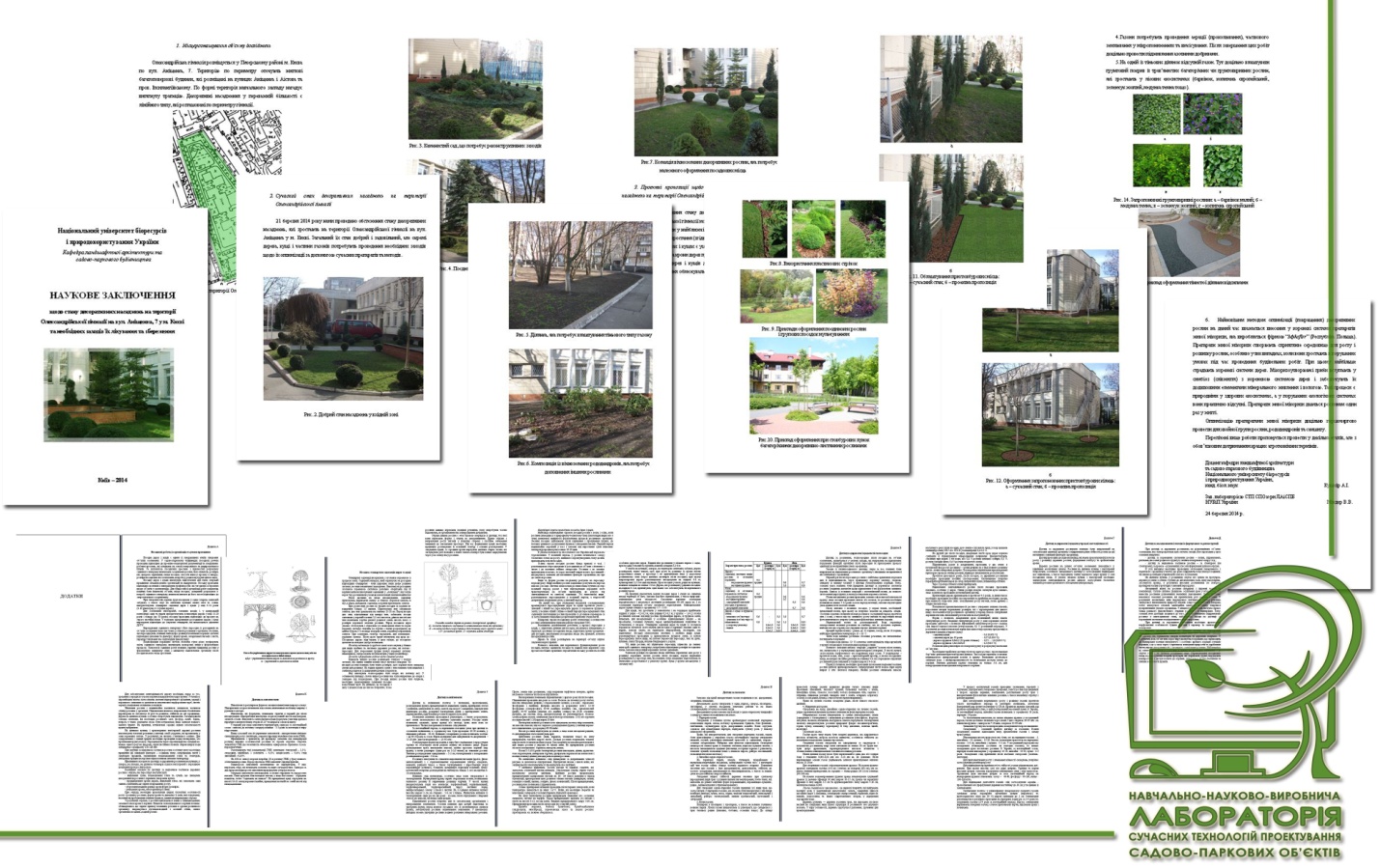 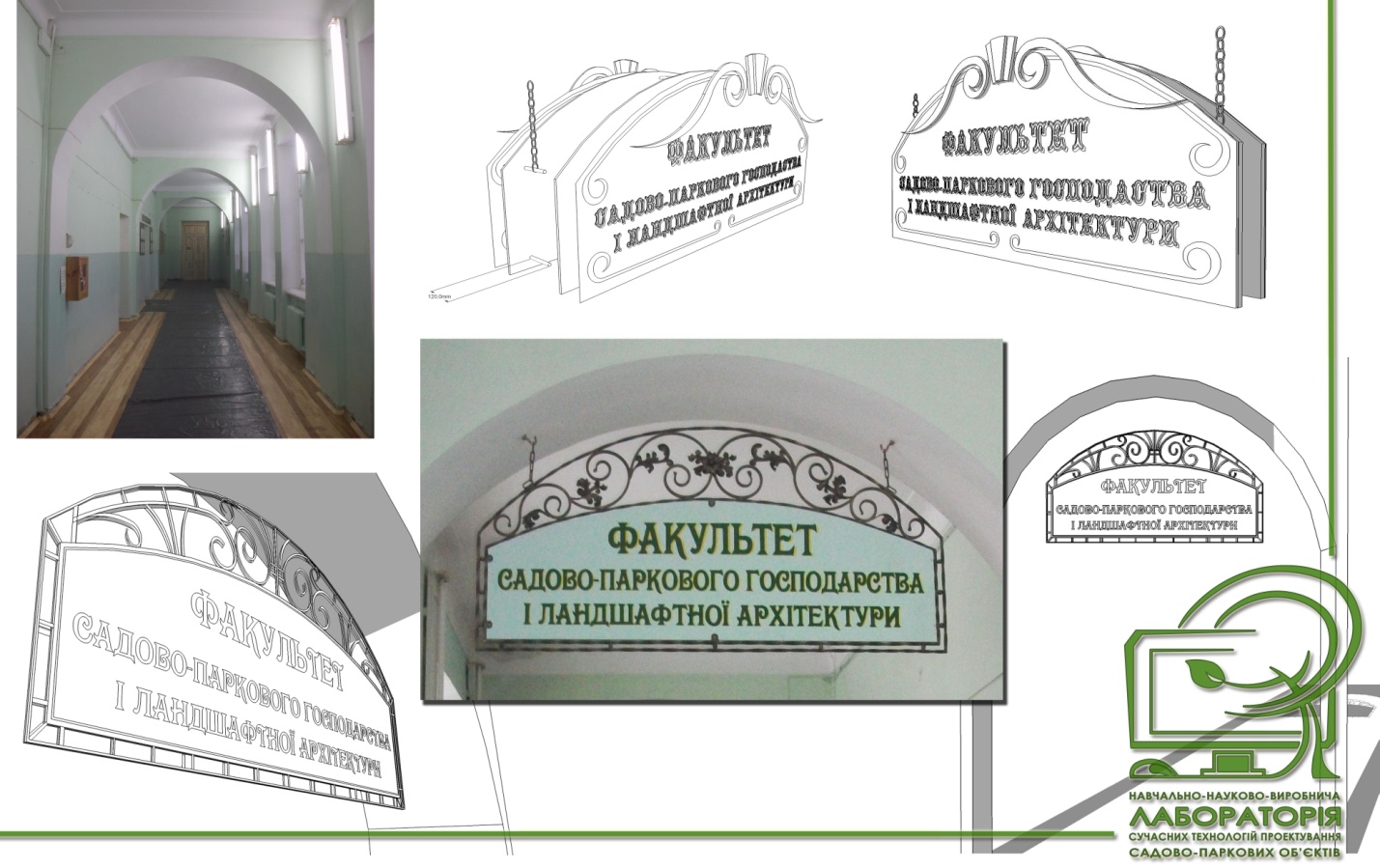 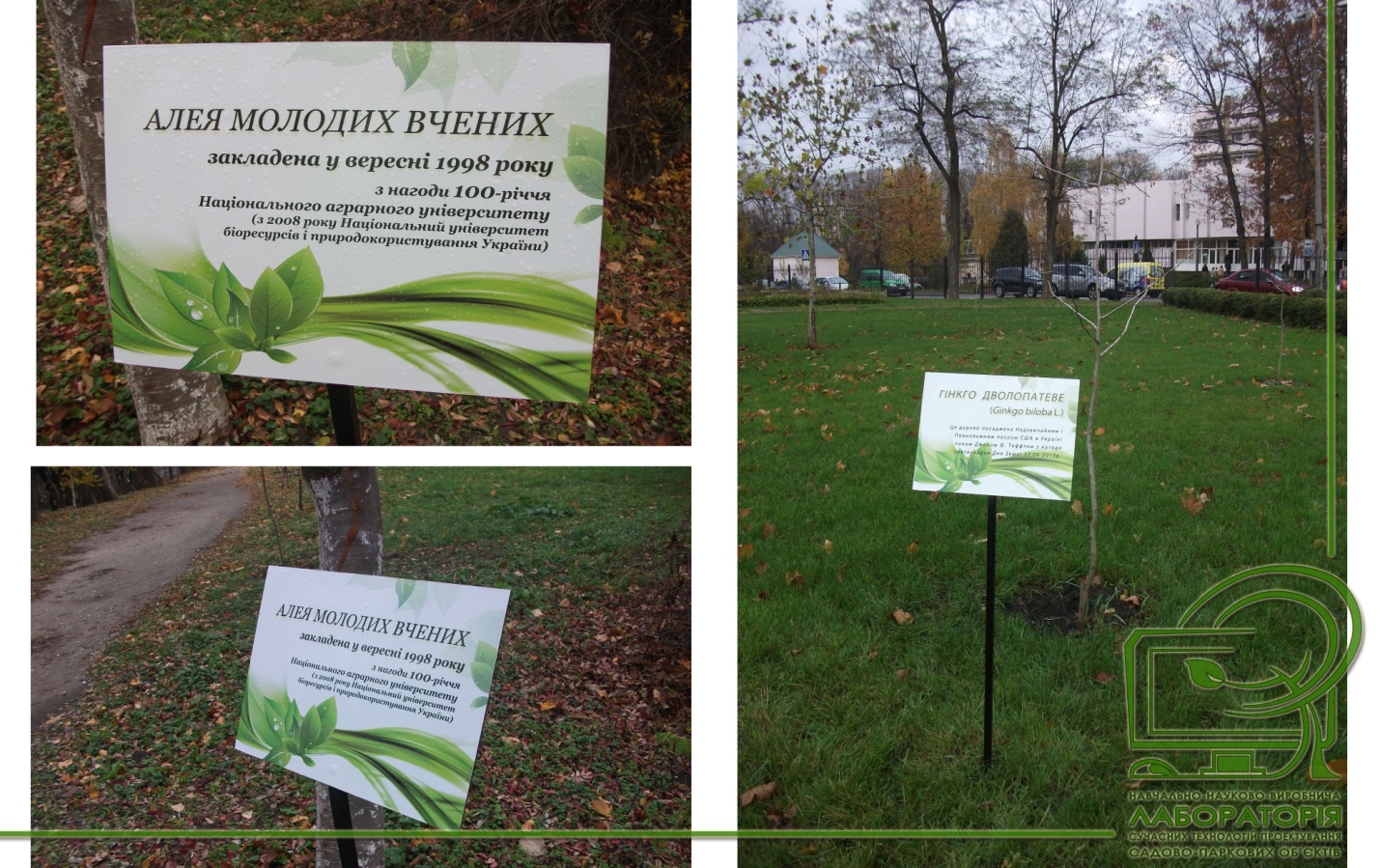 